Settore Amministrazione e Servizi alla PersonaMODULO DI RICHIESTA PER L’ASSEGNAZIONE DI POSTO IN CONVENZIONE CON ASILO NIDO BABY BIRBA anno scolastico 2024/2025PRESENTAZIONE ISTANZE – dal 21 giugno 2024 al 22 luglio 2024 POSTI IN CONVENZIONE N. 12 (DODICI)Il/la	sottoscritto/a ............................................................................................................................................................... nato a .................................................................................(prov. …………) il ...................................residente………………………………………………………………………………………………            via …………...........................................................................................n° …………………………..n° tel./e-mail per eventualicomunicazioni………..............................................…………………………………………………DEL MINORENome	cognome ……………..................................................................................…………………..................................nato a .......................................................................................................................... (prov. …………) il ..................................residente a …………......................................................... via …………............................………….... n°....... ISCRITTOal Nido Baby Birba – Via Lombardia 13, Truccazzano in data:………………………………………………………………………………………………………….PRESENTA RICHIESTA PER L’ASSEGNAZIONE DI POSTO IN CONVENZIONE CON IL NIDO BABY BIRBA ANNO EDUCATIVO 2024/2025A TAL FINE DICHIARA SOTTO LA PROPRIA RESPONSABILITÀChe, vista la propria situazione famigliare, rientra nei casi di seguito barrati: 6 punti genitori entrambi lavoratori5 punti unico genitore responsabile del mantenimento del minore5 punti bambino portatore di handicap4 punti bambino in affido a parenti o in affido etero familiare3 punti bambino proveniente da zone di guerra temporaneamente in Italia3 punti presenza in famiglia di portatori di handicap3 punti casi seguiti dai servizi sociali2 punti presenza di entrambi i genitori di cui solo uno lavoratore2 punti presenza di più fratelli minorenni1 punto presenza di un fratello minorenne 4 punti fascia ISEE 0,00 – 6.000,00 – 3 punti fascia ISEE 6.000,01 – 15.000,00 2 punt1 fascia ISEE 15.000,01 – 20.000,00 Allega alla presente richiesta (allegati obbligatori):copia del documento di identità del dichiarante;attestazione ISEE ordinario o minorennifotocopia iscrizione al Nido Baby Birba –Eventuali allegati:Verbale che attesti l’handicap o disabilità del bambinoVerbale che attesti handicap o disabilità di componente del nucleo al momento della presentazione della domandaSentenza di affido a parenti o affido etero familiare del minore iscritto al nidoDichiarazione di ospitalità di minore proveniente da aree di conflitto bellicoDichiarazione del proprio datore di lavoro o contrato di lavoro o ultima busta paga per il dipendente ovvero Partita IVA se autonomo o libero professionista o commercio (visura camerale) – è vivamente consigliato allegare tale documento per l’attribuzione del punteggio.Dichiara, inoltre, di essere informato, ai sensi e per gli effetti dell’art. 13 del D. Lgs. 30/06/2003 n° 196, che o dati personali raccolti saranno trattati, anche con strumenti informatici, esclusivamente nell’ambito del procedimento per il quale questa dichiarazione viene resa.Luogo e data ......................................									      Firma del dichiaranteLa presente richiesta, firmata e corredata dagli allegati sopra specificati va presentata, a pena di nullità, dal 21 giugno 2024 al 22 luglio 2024 presso l’Ufficio Servizi alla Persona del Comune di Truccazzano, - nelle giornate di mercoledì e venerdì dalle ore. 09.00 alle 12.00 e martedì e giovedì dalle 15.15 alle 18.15oppure prevenire ai seguenti indirizzi mail:PEC: comune.truccazzano.mi@legalmail.itMail: pietro.pastore@comune.truccazzano.mi.itPer informazioni e chiarimenti contattare:Segreteria dei servizi sociali Truccazzano tel. 02 95997731o inviare e-mail a:pietro.pastore@comune.truccazzano.mi.it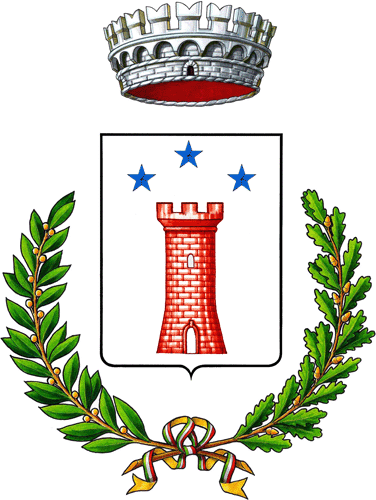 COMUNE DI TRUCCAZZANOCittà Metropolitana di MilanoVia Giuseppe Scotti. 50telefono: 0295997731 pec comune.truccazzano.mi@legalmail.it C.F. 83502350156  -  P.IVA:   05043880151 –in qualità di  Genitore  Affidatario  Tutoreche, per l’a. s. 2024/25, il bambino è iscritto al1° anno1° anno2° anno2° anno2° anno3° annofrequenterà il nido a partire da (gg/mese/anno)_________                                 (gg/mese/anno)_________                                 (gg/mese/anno)_________                                   e con termine al (gg/mese/anno) ____________(gg/mese/anno) ____________(gg/mese/anno) ____________con la seguente modalitàPart timeora inizio/fine: ________________Tempo normaleora inizio/fine: ________________Tempo normaleora inizio/fine: ________________Tempo normaleora inizio/fine: ________________Giorni 4 giorni5 giorniGiorni 4 giorni5 giorni